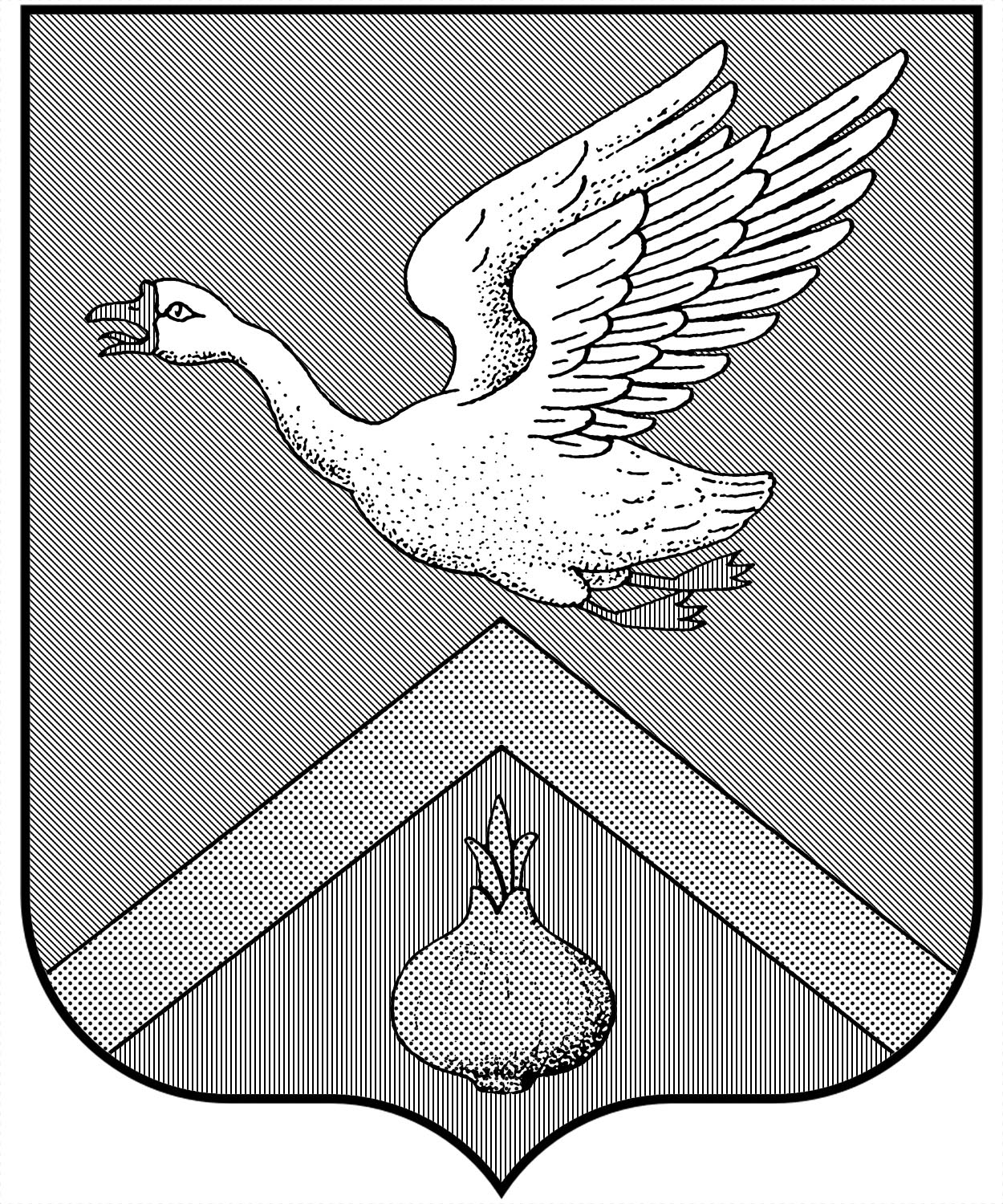 АдминистрацияАрзамасского  муниципального районаНижегородской областиПОСТАНОВЛЕНИЕ    10.05.2017					        		№ 705Об организации отдыха, оздоровления и занятости детей и молодежи Арзамасского муниципального района Нижегородской области В целях создания оптимальных условий, обеспечивающих полноценный отдых и оздоровление, организованную занятость детей и молодежи Арзамасского муниципального района Нижегородской области в каникулярный период 2017 года, в соответствии с постановлением Правительства Нижегородской области от 25 марта 2009 года № 149 «Об организации отдыха, оздоровления и занятости детей и молодежи Нижегородской области», руководствуясь частью 3 статьи 34 Федерального закона от 6 октября 2003 года №131-ФЗ «Об общих принципах организации местного самоуправления в Российской Федерации», Уставом Арзамасского муниципального района Нижегородской области, постановлением  администрация Арзамасского муниципального района Нижегородской области от 07.11.2016 №1409 «О районном координационном Совете по организации отдыха, оздоровления и занятости детей и молодежи на территории Арзамасского муниципального района»:1. Районному координационному Совету по организации отдыха, оздоровления и занятости детей и молодежи Арзамасского муниципального района Нижегородской области:1.1. Создать условия для обеспечения безопасности жизни и здоровья детей, предупреждения детского травматизма, безопасности дорожного движения в каникулярный период, уделяя особое внимание организации полноценного питания детей, соблюдению санитарно-эпидемиологических требований, противопожарной безопасности в организациях отдыха и оздоровления детей и молодежи.1.2. Создать межведомственную комиссию по приемкепришкольных детских оздоровительных лагерей и организовать ее работув срок до 25 мая текущего года. При необходимости организовать повторные приемки лагерей.1.3. Уделять особое внимание реализации мер по профилактике правонарушений несовершеннолетних, в том числе организации отдыха, оздоровления и занятости детей старше 14 лет.1.4. Определить социально - значимые направления трудовой занятости подростков в возрасте от 14 до 18 лет.1.5.	Направлять информацию об организации отдыха, оздоровления и занятости детей и молодежи Арзамасского муниципального района Нижегородской области в министерство образования Нижегородской области в соответствии с графиком.1.6.	Содействовать развитию системы работы с детьми и молодежью по месту жительства в рамках областного проекта "Дворовая практика";1.7. Осуществлять координацию работы отраслевых (функциональных) органов и структурных подразделений администрации Арзамасского муниципального района Нижегородской области, органов местного самоуправления поселений района по обеспечению отдыха, оздоровления и занятости детей и молодежи Арзамасского муниципального района;1.8.Осуществлять контроль за использованием средств, выделенных на организацию отдыха, оздоровления и занятости детей и молодежи Арзамасского  муниципального района в 2017 году, из всех источников финансирования;1.9.Рекомендовать работодателям установить уровень заработной платы для детей в возрасте от 14 до 18 лет, временно трудоустроенных, не ниже минимального размера оплаты труда;1.10.Организовывать отдых и оздоровление детей, находящихся под опекой (попечительством) и в приемных семьях, сроком на одну смену в учреждениях (организациях), организующих отдых и оздоровление детей;1.11.Организовать и провести  смотры-конкурсы на лучшую организацию отдыха, оздоровления и занятости детей и молодежи в номинациях:Лучшая профильная смена лагеря с дневным пребыванием детейЛучший лагерь труда и отдыхаЛучшее трудовое объединениеЛучший общественный воспитатель (наставник)Лучшая подростковая бригадаЛучшая спортивная площадкаЛучшая площадка в рамках проекта «Дворовая практика»Лучший воспитатель в рамках проекта «Дворовая практика»Лучшая краеведческая экспедицияТерритория без правонарушенияОбразовательное учреждение без правонарушения.1.12.Обеспечить:1.12.1. Предоставление территориальному отделу территориального управления Роспотребнадзора по Нижегородской области в Арзамасском, Ардатовском, Вадском, Дивеевском  районах, городских округах г. Арзамас и г. Первомайск  полной информации  обо всех видах и формах отдыха, оздоровления и занятости детей  и молодежи в Арзамасском муниципальном районе в 2017 году;1.12.2. Прохождение медицинского осмотра всеми штатными работниками пришкольных детских оздоровительных лагерей с дневным пребыванием с оформлением медицинских книжек с отметками о прохождении медицинского осмотра и гигиенической аттестации, а также проведение медицинского осмотра детей в возрасте от 14 до 18 лет при временном трудоустройстве в период каникул за счет средств бюджета Арзамасского муниципального района;1.12.3. Разработку единого по району примерного меню для пришкольных детских оздоровительных лагерей с дневным пребыванием в срок до 20 мая 2017 года, его предоставления в территориальный отдел территориального управления Роспотребнадзора по Нижегородской области в Арзамасском, Ардатовском, Вадском, Дивеевском  районах, городских округах г. Арзамас и г. Первомайска для согласования;контроль за полноценным питанием в пришкольных детских оздоровительных лагерей с дневным пребыванием, безопасностью жизни и здоровья детей, санитарно-эпидемиологической обстановкой в оздоровительных учреждениях;1.12.4.Соблюдение правил по обеспечению питьевого режима в пришкольных детских оздоровительных лагерей с дневным пребыванием;1.12.5. Обязательное применение перечня профессий, работ для трудоустройства подростков в летний период с учетом действующих нормативных актов, утвержденного постановлением администрации Арзамасского муниципального района Нижегородской области от 01.03.2017 №283;1.12.6. Немедленное предоставление информации всеми оздоровительными учреждениями в территориальный отдел территориального управления Роспотребнадзора по Нижегородской области в Арзамасском, Ардатовском, Вадском, Дивеевском  районах, городских округах г. Арзамас и г. Первомайска о каждом случае инфекционного заболевания, пищевого отравления, несчастном случае среди детей, укусов животными, присасывания клещей, а также об аварийных  ситуациях в работе систем водоснабжения, канализации, энергообеспечения и выходе из строя технологического и холодильного оборудования;1.12.7. Проведение просветительской работы с детьми и сотрудниками оздоровительных учреждений по профилактике заболеваемостиклещевым энцефалитом, бешенством и другими инфекционными заболеваниями;1.12.8. Адресный подход и высокий уровень качества услуг в сфере отдыха и оздоровления детей;1.12.9. Соблюдение требований санитарного законодательства и безопасности перевозок  организованных групп детей автомобильным транспортом;1.12.10. Своевременное предоставление отчетности в территориальный орган Федеральной службы государственной статистики по Нижегородской области по итогам организации отдыха, оздоровления и занятости детей и молодежи  в летний  каникулярный период;1.12.11.Проведение 26 мая 2017 года стартового районного совещания организаторов летней оздоровительной кампании в районе  в соответствии с планом;1.12.12. Обеспечить комплексную безопасность детей в ходе проведения оздоровительной кампании 2017 года;1.12.13. Страхование детей в пришкольных лагерях с дневным пребыванием детей за счет родительских средств;1.12.14. Создание условий для развития детского и молодежного туризма и экскурсий;1.12.15. Подведение итогов летней оздоровительной кампании,  районных смотров-конкурсов в октябре 2017 года.2.	Финансовому управлению администрации Арзамасского района Нижегородской области:2.1.	Ежегодно при формировании бюджета Арзамасского муниципального района Нижегородской области на очередной финансовый годпредусматривать средства на мероприятия по организации отдыха, оздоровления и занятости детей и молодежи Арзамасского муниципального района Нижегородской области не ниже уровня прошлого года.3.	Управлению образования администрации Арзамасского района (Сивкова Н.И.):3.1.	Организовать отдых, оздоровление, полезную и трудовую занятость  школьников в течение всего летнего каникулярного периода в соответствии с ведомственной программой «Отдых - 2017»;3.2. Обеспечить в приоритетном порядке отдых, оздоровление и занятость детей, нуждающихся в защите государства, детей, находящихся в трудной жизненной ситуации, подростков в возрасте старше 15 лет, детей- инвалидов, детей с ограниченными возможностями здоровья;3.3. За счет средств бюджетаАрзамасского муниципального района организовать работу пришкольных детских оздоровительных лагерей дневного пребывания в 3 смены различнойнаправленности;3.4. Заключать договоры с организациями о взаимодействии по вопросам организации отдыха и оздоровления детей Арзамасского муниципального района Нижегородской области;3.5.	Обеспечить целевое использование финансовых средств областного бюджета, полученных в виде субвенций на предоставление путевок с частичной оплатой и компенсации расходов по приобретению путевок в организации, осуществляющие санаторно-курортное лечение детей в соответствии с имеющейся лицензией, и организации, осуществляющие санаторно-курортную помощь детям в соответствии с имеющейся лицензией, расположенные на территории Российской Федерации;3.6.Обеспечить целевое использование финансовых средствна организацию отдыха, оздоровления и занятости детей и молодежи, предусмотренных в бюджете Арзамасского муниципального района  на 2017 год, с учетом затрат на:- на оплату стоимости набора продуктов питания в лагерях с дневным (круглосуточным) пребыванием, приобретение путевок и предоставление компенсации части расходов по приобретению путевки в загородные детские оздоровительно-образовательные центры (лагеря), находящиеся на балансе организаций (юридических лиц), зарегистрированных на территории Нижегородской области;- на организацию трудовых смен пришкольных лагерей и лагерей труда и  отдыха для школьников старше 14 лет;- на организацию питания в пришкольных детских оздоровительных лагерях дневного пребывания;- на индивидуальное трудоустройство подростков старше 14 лет;- на проведение районного туристического слета школьников и на участие команд района в областном туристическом слете, а также на участие команд в других областных соревнованиях школьников, проводимых в каникулярные периоды 2017 года;- на проведение районных спортивных соревнований среди школьников в соответствии с муниципальной программой «Все вместе -2017»;- на организацию площадок по месту жительства в рамках проекта «Дворовая практика»;- на обработку территорий пришкольных  лагерей от клещей;-на иные мероприятия программы«Все вместе 2017»в рамках летней кампании.3.7.	Предоставлять в министерство образования Нижегородской области сводную заявку в срок до 1 октября текущего года о необходимом количестве путевок в санаторно-оздоровительные центры (лагеря) круглогодичного действия, в загородные детские оздоровительно-образовательные центры (лагеря), находящиеся на балансе организаций (юридических лиц), зарегистрированных на территории Нижегородской области, планируемом количестве детей в лагерях с дневным пребыванием на следующий календарный год.3.8.	Обеспечивать подготовку организаторов отдыха, оздоровления и занятости детей и молодежи совместно с управлением спорта и молодежной политики администрации Арзамасского муниципального района и муниципальными образовательными организациями.3.9.	Осуществлять в составе межведомственной комиссии приемку учреждений (организаций), организующих отдых и оздоровление детей и молодежи до 25 мая текущего года, исключив возможность их функционирования без наличия акта о приемке.3.10.	Создать условия для обеспечения безопасности жизни и здоровья детей, предупреждения детского травматизма, безопасности дорожного движения в каникулярный период, уделяя внимание организации полноценного питания детей, соблюдению санитарно-эпидемиологических требований, противопожарной безопасности в организациях и учреждениях, организующих отдых и оздоровление детей.3.11.	Уделять внимание реализации мер по профилактике правонарушений несовершеннолетних, в том числе организации отдыха, оздоровления и занятости детей старше 14 лет.3.12.	Обеспечивать создание условий для развития детского и молодежного туризма в период каникул.3.13.	Направлять деятельность муниципального бюджетного образовательного учреждения дополнительного образования  детско-юношеский центр «Чкаловец» Арзамасского муниципального района и муниципального бюджетного образовательного учреждения дополнительного образования детей «Дом детского творчества» и его филиал Чернухинский дом детского творчества Арзамасского муниципального района Нижегородской области на подготовку различных категорий организаторов отдыха, оздоровления и занятости детей и молодежи в летний период.3.14.	Обеспечивать безопасность перевозок организованных групп детей автомобильным и железнодорожным транспортом к местам отдыха (местам централизованной встречи/отправки) и обратно.3.15.	Содействоватьразвитию	малозатратных форм организации детского отдыха и занятости, в том числе: оздоровительных лагерей с дневным пребыванием для школьников, лагерей труда и отдыха, прогулочных групп по месту жительства детей, профильных лагерей, организуемых муниципальными образовательными организациями.3.16. Осуществление необходимых мероприятий по	организации отдыха, оздоровления и занятости детей-сирот и детей, оставшихся без попечения родителей.3.17.	Размещать на официальном сайте органов местного самоуправления Арзамасского муниципального района Нижегородской области в информационно-телекоммуникационной сети Интернет информацию о ходе летней оздоровительной кампании.3.18. Создать условия для профилактики асоциального  поведения подростков, их трудоустройства в каникулярный период; вовлечения в спортивные секции, в отряды по месту жительства, закрепить за ними общественных воспитателей;3.19.Совместно с комиссией по делам несовершеннолетних и защите их прав администрации Арзамасского муниципального района, управлением  спорта и молодежной политики администрации Арзамасского муниципального района организовать работу уличных воспитателей на территории поселений района, работу студентов высших учебных заведений в рамках областного проекта «Дворовая практика»;3.20. Совместно с государственным казенным учреждением «Центр занятости населения г. Арзамаса» (Матвеев А.В., по согласованию), управлением спорта и молодежной политики администрации Арзамасского муниципального района (Рейно А.Н.) и главами администраций сельсоветов и р.п. Выездное (по согласованию):3.20.1. Организовать трудовую занятость подростков старше 14 лет на общественно значимых работах в соответствии с трудовым и санитарным законодательством;3.20.2. Содействовать развитию молодежной биржи труда  проведению районного конкурса «Лучшая подростковая бригада 2017»;3.20.3. Принять участие в областном конкурсе «Лучшая подростковая бригада 2017»;3.20.4. Предоставить в территориальный отдел территориального управления Роспотребнадзора по Нижегородской области в Арзамасском, Ардатовском, Вадском, Дивеевском  районах, городских округах г. Арзамас и г. Первомайска до 25.05.17. перечень работ и профессий с указанием предприятий и организаций, на которые привлекаются подростки;4.	Управлению культуры и туризма администрации Арзамасского муниципального района (Кочешкова Н.В.):4.1.	Обеспечивать комплектование учреждений (организаций), организующих отдых и оздоровление детей и молодежи культорганизаторами, аккомпаниаторами из числа работников учреждений культуры по заявкам организаторов отдыха;4.2.	Оказывать содействие учреждениям культуры в работе с детьми в период каникул, провести обучающие семинары для специалистов, организующих отдых и занятость детей на базе домов культуры;4.3.	Организовать проведение массовых мероприятий с детьми и молодежью согласно комплексной программе «Лето -  это Я и Ты»;4.4. Организовать работу по реализации мероприятий программы «Фольклорный десант»;4.5.  Организовать работу летнего лагеря «Киношка»;4.6.  Организовать выезды творческих коллективов домов культуры, проведение мастер-классов мастерами декоративно-прикладного творчества муниципального бюджетного учреждения культуры Арзамасского района «Центр ремесел Арзамасского района» в пришкольные детские оздоровительные лагеря;4.7. Обеспечить работу кружков, секций, мастерских, творческих объединений при домах культуры, сельских клубах, библиотеках в муниципальном бюджетном учреждении культуры Арзамасского района «Центр ремесел Арзамасского района» в течение всего летнего каникулярного периода;4.8.	Принимать участие в работе районного координационного Совета по организации отдыха, оздоровления и занятости детей и молодежи Арзамасского муниципального района Нижегородской области.5.	Управлению спорта и молодежной политики  администрации Арзамасского муниципального района (Рейно А.Н.):5.1. Провести необходимую подготовку материально-технической базы на территории поселений района для развития детского и молодежного спорта и спортивного туризма и для проведения массовых спортивных мероприятий согласно календарному плану муниципальной программы «Все вместе – 2017»;5.2. Организовать работу тренеров-преподавателей МБОУ ДО «РДЮСШ» и инструкторов по спорту в поселениях района в течение всего летнего периода;5.3.	Обеспечивать в каникулярный период эффективную работу с детьми и молодежью на базе государственного автономного учреждения Арзамасского муниципального района Нижегородской области «Физкультурно-оздоровительного комплекс "Чемпион".5.4.	Организовать профильную спортивную смену на базе ГУ ОСРЦН «Золотой колос» тренерами-преподавателями МБОУ ДО «РДЮСШ»;5.5. Обеспечить проведение массовых районных физкультурно-спортивных мероприятий в рамках муниципальной программы «Все вместе – 2017»;5.6. Организовать совместно с управлением образования администрации, КДНиЗП работу уличных воспитателей по месту жительства, предоставив им необходимый спортивный инвентарь для организации работы спортивных площадок;5.7.	Принимать участие в работе районного координационного Совета по организации отдыха, оздоровления и занятости детей и молодежи Арзамасского муниципального района Нижегородской области.5.8.	Совместно с Государственным казенным учреждением «Центр занятости населения г.Арзамаса» провести конкурс среди подростковых трудовых бригад на звание «Лучшая подростковая бригада»;5.9. Обеспечить максимальную трудовую занятость подростков и молодежи через подростковые клубы, молодежную биржу труда, индивидуальное трудоустройство, семейный подряд;5.10. Организовать работу уличных воспитателей по месту жительства с подростками, состоящих на учете в ОДН ОМВД России по Арзамасскому району, с подростками из группы риска;5.11. Организовать работу молодежных лидеров на территории поселений Арзамасского района в летний период;5.12. Организовать и провести открытый туристический слет Арзамасского муниципального района среди работающей молодежи 2017.5.13. Содействовать	развитию системы работы с детьми и молодежью по месту жительства в рамках областного проекта «Дворовая практика».6.	Рекомендовать Государственному казенному учреждению Нижегородской области «Управление социальной защиты населения Арзамасского района» (Горбачев Р.В.):6.1.	Развивать систему круглогодичного отдыха и оздоровления детей, находящихся в трудной жизненной ситуации и социально опасном положении, детей из многодетных семей и детей одиноких матерей.6.2.	Совершенствовать систему мер по адресной и дифференцированной поддержке детей, нуждающихся в первоочередном оздоровлении.6.3.	Осуществлять финансирование мероприятий по организации отдыха, оздоровления и занятости детей из семей, находящихся в трудной жизненной ситуации и социально-опасном положении, из многодетных семей и детей одиноких матерей за счет средств, предусмотренных сметой из областного бюджета.6.4.	Работать над расширением спектра и повышением качества услуг, предоставляемых безнадзорным детям, детям из многодетных и малообеспеченных семей в оздоровительных лагерях на базе государственных учреждений социального обслуживания населения.6.5.	Принимать участие в работе районного координационного Совета по организации отдыха, оздоровления и занятости детей и молодежи. 7.	Рекомендовать главному врачу Государственного бюджетного учреждения здравоохранения Нижегородской области «Арзамасская  районная больница» (Филатов А.П.):7.1. Организовать работу на договорной основе по обеспечению медицинским персоналом оздоровительных лагерей с дневным пребыванием детей, организованных на территории Арзамасского муниципального района, с обеспечением медицинских работников методическими рекомендациями в лагерях всех типов;7.2.	Оказывать содействие в обеспечении детских оздоровительных лагерей всех типов необходимыми лекарственными препаратами, медицинским оборудованием по заявкам и за счет средств организаторов отдыха;7.3.	Осуществлять контроль за проведением комплекса лечебно-профилактической и оздоровительной работы, за соблюдением выполнения натуральных норм питания в учреждениях (организациях), организующих отдых и оздоровление детей;7.4.	Обеспечивать контроль за безопасностью жизни и здоровья детей, санитарно-эпидемиологической обстановкой в организациях, организующих отдых, оздоровление и занятость детей и молодежи;7.5.	Принимать участие в работе районного координационного Совета по организации отдыха, оздоровления и занятости детей и молодежи Арзамасского муниципального района Нижегородской области;7.6. Провести анализ оздоровления детей, находящихся в лагерях с дневным пребыванием по каждой смене и представить его в управление образования администрации Арзамасского муниципального района.8.	Рекомендовать:8.1.	Государственному казенному учреждению «Центр занятости населения г. Арзамаса» Нижегородской области:8.1.1.	Заключать договоры на организацию временной занятости подростков в возрасте 14 - 18 лет с организациями и предприятиями Арзамасского муниципального района;8.1.2.	Осуществлять финансирование временной занятости подростков в возрасте 14 - 18 лет за счет средств предприятий, организаций, а также бюджетных средств, согласно заключенным договорам;8.1.3.	Направлять в первоочередном порядке на оформление временной занятости в период каникул подростков из числа детей-сирот и детей, оставшихся без попечения родителей, детей из семей безработных граждан, неполных, многодетных и неблагополучных семей, а также подростков, состоящих на учете в комиссии по делам несовершеннолетних и защите их прав администрации Арзамасского муниципального района;8.1.4.	Провести районный конкурс «Лучшая подростковая бригада» совместно с управлением спорта и молодежной политики(Рейно А.Н.), управлением образования администрации Арзамасского муниципального района (Сивкова Н.И.) и главами администраций сельсоветов и р.п. Выездное (по согласованию) и принять участие в областном конкурсе «Лучшая подростковая бригада – 2017»;8.1.5.	Принимать участие в работе районного координационного Совета по организации отдыха, оздоровления и занятости детей и молодежи Арзамасского муниципального района Нижегородской области;8.1.6. Содействовать развитию молодежной биржи труда при администрации Арзамасского муниципального района.8.2.	Территориальному отделу Управления Федеральной службы по надзору в сфере защиты прав потребителей и благополучия человека по Нижегородской области в по Нижегородской области в городском округе город Арзамас, Арзамасском, Ардатовском, Вадском, Дивеевском районах, городском округе город  Первомайск (Троицкий Н.М.):8.2.1.Осуществлять в составе районной межведомственной комиссии приемку организаций и учреждений, организующих отдых и оздоровление детей и молодежи, исключив возможность их функционирования без наличия акта о приемке;8.2.2.Обеспечивать осуществление государственного санитарно-эпидемиологического надзора за соблюдением санитарно-гигиенических норм и требований в учреждениях (организациях), организующих отдых и оздоровление детей и молодежи;8.2.3. Принимать участие в проведении семинаров с организаторами летней кампании – 2017 в Арзамасском муниципальном районе, своевременно информировать и выносить на рассмотрение районного координационного Совета вопросы обеспечения санитарно-эпидемиологического благополучия в оздоровительных организациях, о результатах надзора за летней оздоровительной кампанией по каждой смене; 8.2.4.	Принимать участие в работе районного координационного Совета по организации отдыха, оздоровления и занятости детей и молодежи.8.2.5. Обеспечить проведение аттестации персонала всех типов летних оздоровительных организаций в Арзамасском филиале ФГБУЗ «Центр гигиены и эпидимиологии» по Нижегородской области.8.3.	ОМВД России по Арзамасскому району (Пичугин А.А.):8.3.1.	Обеспечивать правопорядок в организациях и учреждениях, организующих отдых и оздоровление детей и молодежи, и на прилегающих к ним территориях, а также в местах массового отдыха детей и молодежи8.3.2.	Совместно с управлением образования администрации Арзамасского муниципального района и главами администраций сельсоветов и р.п. Выездное Арзамасского муниципального района (по согласованию) предусмотреть необходимые меры по предупреждению детского дорожно-транспортного травматизма, созданию условий для безопасного нахождения детей на улицах в период летних каникул.8.4.	Отделу надзорной деятельности и профилактической работы по г. Арзамас иАрзамасскому району Главного управления Министерства Российской Федерации по делам гражданской обороны, чрезвычайным ситуациям и ликвидации последствий стихийных бедствий по Нижегородской области (Блиннохватов В.В.):8.4.1.	Проводить надзорно - профилактические мероприятия за соблюдением требований пожарной безопасности в организациях и учреждениях, организующих отдых и оздоровление детей и молодежи, при подготовке к летнему оздоровительному сезону и в период их функционирования;8.4.2.	Оказывать помощь руководителям организаций и учреждений, организующих отдых и оздоровление детей и молодежи, в организации обучения обслуживающего персонала правилам пожарной безопасности и действиям в случае пожара, в проведении практических тренировок по эвакуации людей из зданий на случай возникновения пожара;8.4.3. Принимать участие в работе межведомственной комиссии по приемке пришкольных детских оздоровительных лагерей с дневным пребыванием;8.4.4. Принять участие в работе обучающих семинаров с организаторами летней кампании на территории Арзамасского муниципального района;8.4.5.	Принимать участие в работе районного координационного Совета по организации отдыха, оздоровления и занятости детей и молодежи Арзамасского муниципального района Нижегородской области.8.5. Редакции газеты «Арзамасская правда» (Данилов Д.М.) организовать освещение в СМИ хода летней оздоровительной кампании на территории Арзамасского муниципального района.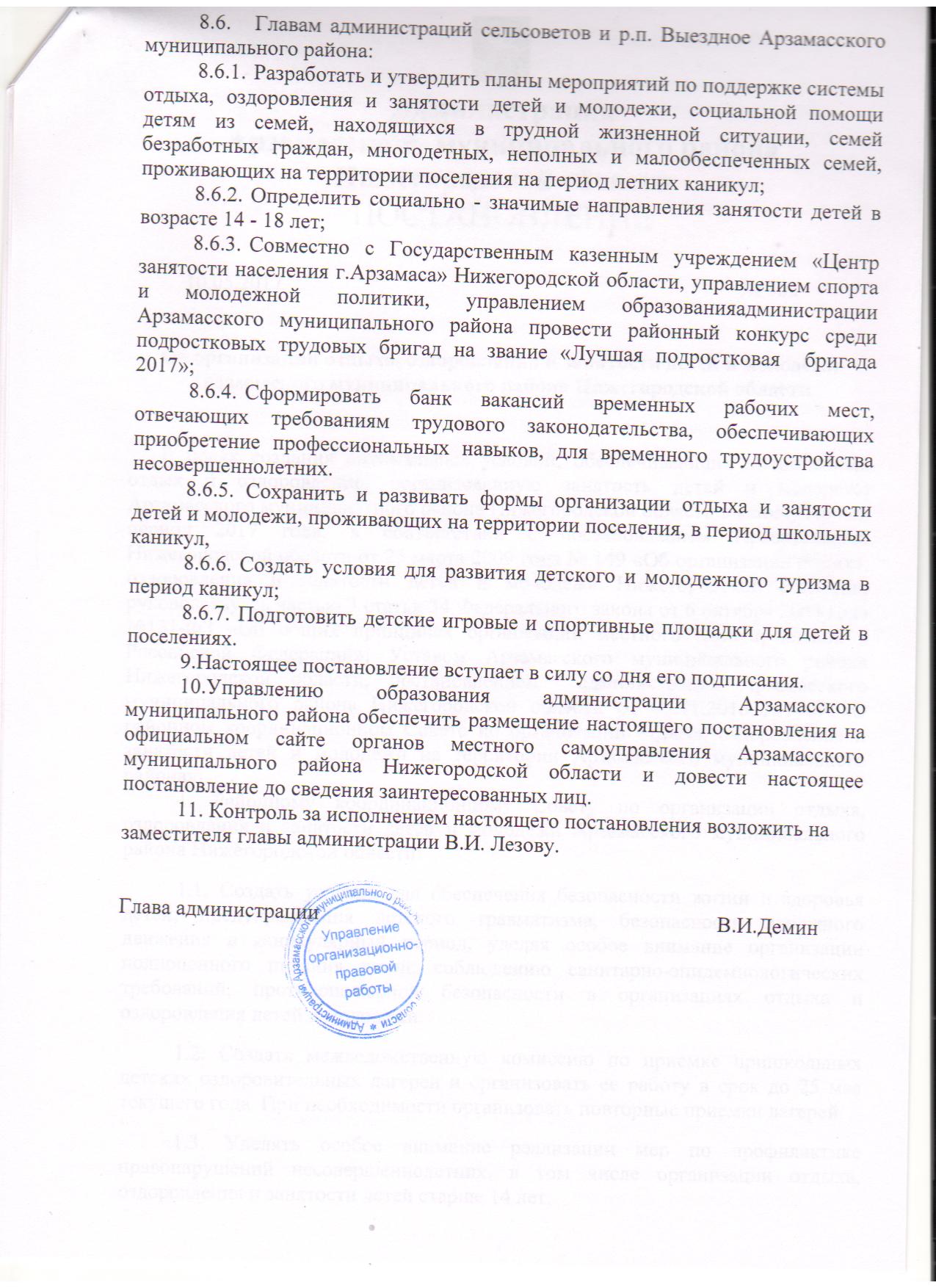 